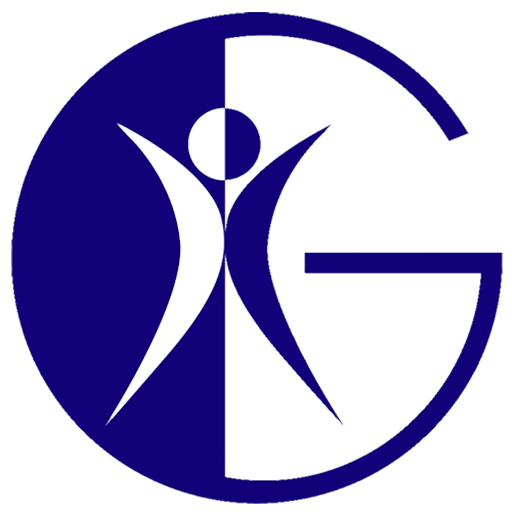 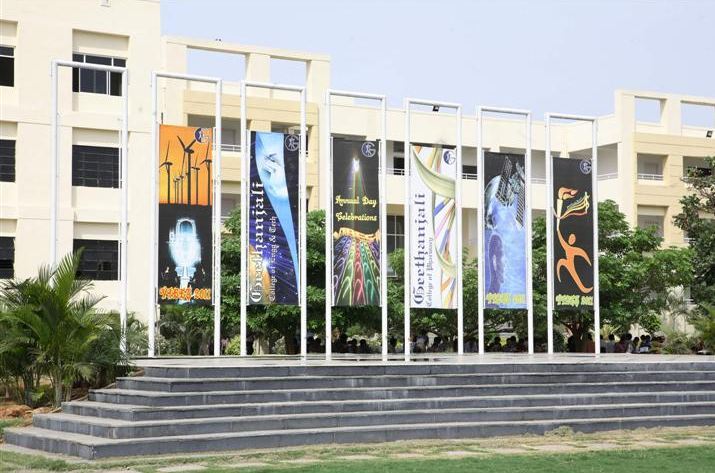 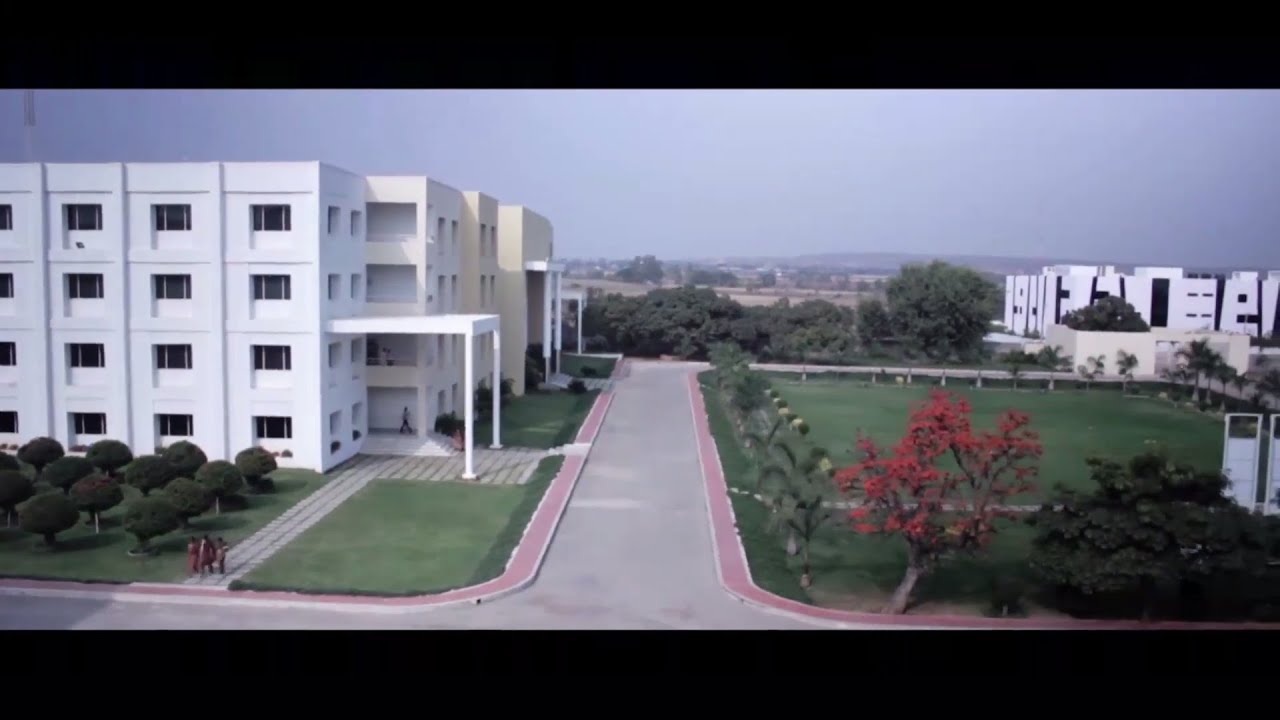 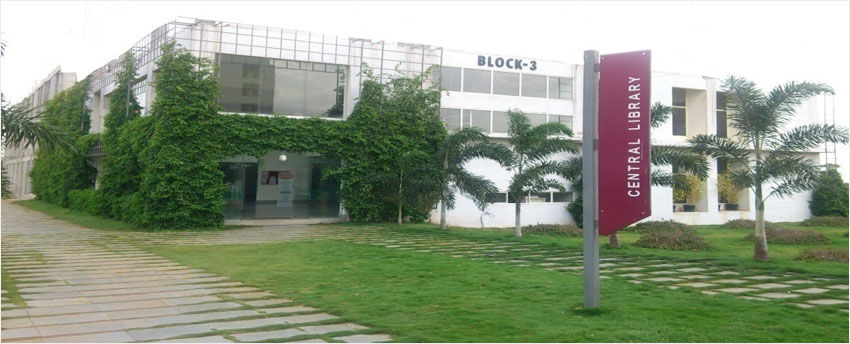 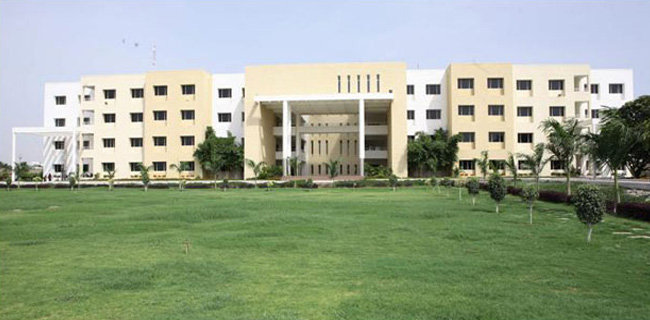 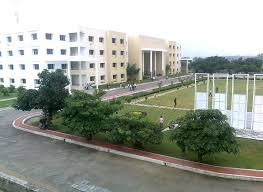 STRATEGIC PLAN OF ECE DEPARTMENTVision of the InstitutionGeethanjali visualizes dissemination of knowledge and skills to students, who would eventually contribute to well being of the people of the nation and global community. Mission of the InstitutionTo impart adequate fundamental knowledge in all basic sciences and engineering, technical and Inter-personal skills to students. To bring out creativity in students that would promote innovation, research and entrepreneurship.To preserve and promote cultural heritage, humanistic and spiritual values promoting peace and harmony in society.Vision of the DepartmentTo impart quality technical education in Electronics and Communication Engineering emphasizing analysis, design/synthesis and evaluation of hardware/ embedded software using various Electronic Design Automation (EDA) tools with accent on creativity, innovation and research thereby producing competent engineers who can meet global challenges with societal commitment.Mission of the DepartmentTo impart quality education in fundamentals of basic sciences, mathematics, electronics and communication engineering through innovative teaching-learning processes.To facilitate Graduates define, design, and solve engineering problems in the field of Electronics and Communication Engineering using various Electronic Design Automation (EDA) tools.To encourage research culture among faculty and students thereby facilitating them to be creative and innovative through constant interaction with R & D organizations and Industry.To inculcate teamwork, imbibe leadership qualities, professional ethics and social responsibilities in students and faculty.Quality PolicyWe aspire to continuously improve our performance through systematic monitoring and up-gradation of all aspects of Teaching Learning Process.Core ValuesValues: are inspired by the saying "Vidwan Sarvathra Poojyathe" (A knowledgeable person is worshipped everywhere)Ambience: Provide the ambience to nurture the spirit of research for students and staff.
Care: Extend care, concern and equal opportunity to students & employees.
Collaborate: Collaborate within the college, with Industry and world.
Respect: Treat one and another with dignity and respect
Excellence: Facilitate excellent teaching-learning process.Discover: Discover the integration of experience with academic knowledge.
About Geethanjali:Geethanjali College of Engineering and Technology (GCET) was established in the year 2005 under the aegis of Teja Educational Society with the sole objective of providing quality technical education accessible and affordable to youth of our nation. The college has excellent infrastructural facilities and modern laboratories. It has highly competent and dedicated faculty. College has been recognized as an R&D centre by Scientific and Industrial Research Organization (SIRO). The college offers Undergraduate programs in various engineering branches, namely, CSE, IT, ECE, EEE, ME and CE with a total intake of 960 students. Four of its undergraduate programs, namely, CSE, ECE, EEE and ME have been accredited by NBA. The college is accredited by NAAC ‘A’ grade with a score of 3.36 in June 2017, which is the highest by any institution that has gone for accreditation for the first time in both states of TS and AP. The college was conferred “Autonomous” status by UGC with effect from AY 2016-17. It has ISO 9001:2008 certification. The college also offers postgraduate program in MBA with an intake of 60 students and M.Tech program with Computer Science specialization in Department of CSE. The college is sanctioned with sponsored research projects from UGC, DST, DRDO and JNTUH-TEQIP. The college has also been granted EDC, FDP and MODROBS by AICTE. More than 80%  of eligible students are placed in several MNCs. College has entered into MoUs with several reputed organizations for mutual benefits such as students projects , expert  lectures, industrial visits  etc. Programs Offered:Undergraduate ProgramsPost Undergraduate ProgramsStrategic Development PlanPrefaceThe strategic development plan is a roadmap towards achieving the Institutional Vision, Mission and short term/ long term goals. It is an organizational time bound activity that is used to set priorities keeping in view of the Vision, Mission, focus energy and resources, strengthen operations, ensure that employees and other stakeholders are working toward common goals, establish agreement around intended outcomes/results.  The five stages of the strategic process are; goal-setting, analysis, strategy formation, strategy implementation and strategy monitoring. The following aspects of the institution need to be taken into consideration while developing the strategic plan:Strengths and Weakness Opportunities and ChallengesSWOC AnalysisThe most crucial step in strategic planning involves identifying the Domains/Thrust areas that need to be strengthened for the development of the college/department. Thrust areas are identified based on the SWOC analysis made by the college/department, and keeping the contents of the Vision and Mission statements of the institution and department.  StrengthsWell structured curriculum, providing scope for inclusion of technological advancements and developments in the curriculum. Well formulated PSOs, PEOs, and POs and well defined mission and vision meeting the requirements of the UG program of the departmentAdequate number of qualified and experienced facultyGood number of faculty with Ph.D qualificationExecuted Research Project /s sanctioned by DSTGood faculty interaction with outside worldCompletely filled sanctioned intake with students of better ranks in the qualifying examinationGood student  Faculty RatioBetter pass percentage in the end examinationsAdequate number of well equipped and well maintained  laboratories and class rooms with ICT facilitiesLaboratories funded under the MODROBS scheme of AICTEGood faculty retentionGood number of placements for studentsGood strength of Technical manpowerEncouragement for faculty in pursuing quality higher educationGood number of Technical publications by the facultyGood culture of  submitting research projects proposals for various funding organizations Centers of excellence initiated in various technical domains and training being imparted to students  during out of the working hours alsoFaculty with expertise in diversified fields of specializationCulture of promoting research through the concept of  forming Groups in the various thrust areas , each group being headed by a senior Professor of the departmentGood number of  AICTE  sanctioned FDPs and STTPs conducted Good number of Professional society activities including student chaptersTraining programs and certification courses organized in the chosen Technical fields of interestGood Departmental Library facility Steadily increasing research culture by way of faculty publicationsPractical and application oriented teaching   through Project Based Learning  Industrial Internships for studentsMoUs with good number of industries Good team work and cooperation among  faculty members  WeaknessesLesser number of faculty with Ph.D at middle cadreNot having Long term planning to achieve the goals with existing infrastructure and equipmentLack of interdisciplinary interface with other departments or institutionsInsignificant collaboration with institutions of Academic excellence Negligible collaboration with industryNo PG ProgramLess number of  placements in core areasNot having significant salary package for the students in placements Lack of student entrepreneursLack of quality in students’ admissionsNot having  strong Alumni supportOpportunitiesAutonomous status of the institution allows academic flexibilityCurriculum can be designed as per the requirements of industry needsEncourage and conduct research in multidisciplinary areas in close connection with industryMotivate and guide younger faculty to pursue researchMotivating  students towards  establishing the startups and focusing on student’s entrepreneurship   Achieving the best pass percentage for the students in the end examinationHaving the centers of excellence with industrial collaborationMethodologies for increasing the eligible students for PlacementEnhance employability of students through a stronger industry institute interactionChallengesUplifting the academic standards of the students to meet the industrial requirementsProviding core company placements and good salary packages  for the studentsAttracting quality student input in the current Technical Education scenarioImproved Faculty interaction with outside worldImprovement in the number of quality Technical  publicationsGood involvement of faculty in the R&D workAchieving the best pass percentage of  the studentsStake Holders Expectations Strategic Planning of the College/ Department The five-year strategic plan of the college/ department to strengthen the thrust areas/domains listed below is envisaged based on the Mission, Vision and core values of the college/ department and considering the SWOC analysis made by the department.  Quality Undergraduate Teaching-LearningTraining & Placements and Higher EducationResearch Development/ Consultancy/ Innovations and CreativityThe strategic plan comprises strategic objectives in each of the three domains together with action plan to address each of the goals. Action steps are designed to be quantifiable, and each initiative is accompanied by a set of measurable outcomes. Details of strategic plan are provided on a separate sheet with details of Domain, Objectives, Action Plan and Implementation details. Strategic Plan - Domains of Development, Objectives, Action Plan and Implementation details1. Quality Undergraduate Teaching- Learning2. Training & Placements and Higher Education3. Research Development/ Consultancy/ Innovations and CreativityS.NoBranchSanctioned Intake1.Civil Engineering602.Electrical and Electronics Engineering603.Mechanical Engineering604.Electronics and Communication Engineering2405.Computer Science & Engineering2406.CSE - Artificial Intelligence and Machine Learning607.CSE- Data Science608.CSE - Cyber Security609.CSE - Internet of Things6010.Information Technology60Total Intake in UG Programs960S.NoProgrammeSanctioned Intake1.MBA602.M.Tech(Computer Science and Engineering)18Total Intake in PG Programs78ManagementBrand ValueSustainabilityTransparent and good GovernanceAutonomous Status Social ResponsibilityFaculty and StaffGood academic and working ambienceOpportunities for Career growth, Research facilities and incentivesAcademic freedom with accountabilityTransparency in administration, uniform rules and proceduresStudentsGood academic and research ambienceSupport for co-curricular and Extracurricular activitiesState of the art infrastructureExperiential Learning and Opportunities for Showcasing Talent International Quality Learning Experience at affordable costQuality Placements, Career Guidance and Entrepreneurial OpportunitiesParentsBrandingQuality Teaching- LearningMotivated and Disciplined StudentsGood Placements with Higher Pay Packages IndustryIndustry ready professionals with positive attitudeGraduates with strong fundamentals who are self-learnersStrong Industry-Institution InteractionCollaborative Research and Consultancy Brand Name and AccreditationsCommunity and OthersGraduates with Moral, Ethical and Responsible CitizenshipSocial Service Activities by the InstitutionSkill Development for NeedyResource Center for Other InstitutionsConsultancy and Continuing Education ProgramsObjectivesAction PlanImplementation detailsMonitoring AuthorityVerifiable Document(s)RemarksUse of Expertise and Experience of teachersExperienced teachers to take classes for II Year students for teaching fundamental courses. Less experienced shall take courses for IV Year students.While allotting the teaching load, experience of the faculty, expertise of the faculty, number of times the course was taught earlier and the performance of the students in that course have to be taken as inputs.Head of the Department/ Timetable coordinatorOptions taken from faculty members Course allotment/ Timetables Knowledge in fundamental courses is very essential for students to understand some of the courses they study subsequently.  Experienced faculty can certainly drive the concepts in a better way.Improving Pedagogical Skills of TeachersInduction Programme for newly recruited teachers.FDPs shall be conducted every year on teaching methodologies, OBE, Curriculum design through institutes such as NITTTR/ TASKHead of the Department(HoD)Induction Programs Conducted in a YearInduction Programme shall be done at the college level for the newly recruited faculty of various departments.Improving Pedagogical Skills of TeachersAttending senior teachers’ classes. Shall be made mandatory for the first 2 years after recruitment.New faculty shall be made as associate teachers for senior Professors facilitating them to improve their teaching skills.Group Head/ HoDClass TimetablesMentor-Mentee ReportsNewly appointed faculty can learn various things such as controlling of a class, effective utilization of black board, application oriented teaching and relating the theory component with laboratory, apart from learning various pedagogical practices.Improving Pedagogical Skills of TeachersEnhancement of knowledge through online certification courses.All Associate and Assistant Professors shall register for at least for one online course per year.Faculty shall be encouraged to register for new courses in the upcoming areas.Students shall also be advised to register for online courses.HoD/ Dept. coordinator for online coursesNo. faculty received certification for online courses No. students received certification for online courses Area in which certification is received.This improves understanding of the course as faculty members can listen to the video lectures of eminent Professors.College shall encourage by reimbursing 70% of registration fee for all faculty if they secure more than 70% marks apart from sanctioning of CCL on the day of exam.Improving Pedagogical Skills of TeachersSponsoring faculty for FDPs/ Conferences in emerging areas/ training in newly introduced courses for competence development.Every faculty member shall attend at least one FDP/ Conference/ Workshop/ Training program in a year keeping in view of the needs of the department. This is very essential when new/ advanced courses are introduced in the curriculum.Group Head/ HoDNo. faculty members attended FDPs/ Conferences/ Workshops/ Training ProgramsDepartment shall make a need analysis with regard to sponsoring of faculty.FDPs conducted by IITs, NITs shall be given priority.50% of Registration fee shall be paid by the college and rest 50% by the individual faculty.Improving Pedagogical Skills of TeachersFaculty peer-learning sessionsFaculty members deputed for FDPs/ Conferences/ training in newly introduced courses shall deliver a lecture upon completion of the training. Schedule of the sessions shall be intimated to all.Group Head/ HoDNo. of faculty delivered lectures vs No. faculty attended FDPs/ Workshops etc.This provides ample scope for teachers to better their teaching skills and rectify shortcomings if any.Academic ambience in the department will be improved.Improving Pedagogical Skills of TeachersTechnical talks by senior teachers on  latest technologies Once in a month.Each senior faculty member of the individual Technical Group of the department shall deliver a lecture on the recent technological developments.Group HeadNo. of faculty delivered lectures and the frequency of these lectures.This improves academic culture in the department and provides an opportunity for teachers to keep abreast with latest technological happenings.Orientation towards Problem Based Learning / Project Based LearningProblem Based Learning and Project Based LearningAt least two courses in each semester per class.Students may be asked to design, develop and test a product/project using the concepts of the experiments done in a laboratory course. Students may be asked to solve a problem in each unit for which all the concepts taught in that unit should be required.Group Head and Course CoordinatorNo. of courses in which PBL is implementedOutcome of PBLProblem Based Learning / Project Based Learning certainly improves thinking levels of students that improves understanding of the concepts.Courses in which PBL is to be introduced shall be identified at least a semester before and the list of projects/problems that are to be carried out by students shall be discussed thoroughly by all faculty taking that course.industry-institution interactionGuest lectures from industry expertsGroup Head in consultation with course coordinator(s) shall decide the course(s) in which guest lecture is to be arranged.One lecture from each technical group per semester.Group Head/ Course coordinator/ Coordinator for Guest lecturesNo. of Guest lectures conductedEfficacy of the guest lectureGuest lectures from industry experts bring better awareness among students regarding state of the art technology and bridges the gap between curriculum and industry.industry-institution interactionVisits to industries and R&D organizationsAt least one industrial visit for each class per year. Faculty coordinator for the industrial visits shall arrange the visits.Coordinator for Industrial visitsNo. of industrial visits organizedWhether students of all sections went for industrial visit or notStudents get exposed to the industrial environment and get an opportunity to see fabrication of various products which they study. industry-institution interactionCarry out internships/ mini projectsInternships/ mini projects have to be carried out by students during summer holidays, preferably in industries.Internship and Mini project coordinatorsNo. of students underwent internshipThis facilitates students to work on live projects and learn new software.Student Peer Learning activitiesAt least one peer learning activity for each specialized group in a semester. Bright students shall be given the opportunity to act as resource persons.Group Head in consultation with course coordinator(s) shall decide the course(s) in which student peer learning activity is to be arranged.Group Head and Course CoordinatorNumber of Peer learning activities conducted Students feel more comfortable and open when interacting with a peer. Peers and students share a similar discourse, allowing for greater understanding.Workshops/ Value added coursesValue added courses in the form of student workshops enhance understanding capabilities of students.At least one workshop per semester is to be conducted.  Group Head in consultation with course coordinator shall arrange the workshop.Group Head and Course CoordinatorNo. of workshops conducted In-house workshops shall be arranged free of cost for the students while the workshops involving external resources, the cost shall be borne by the students.Feedback on Teaching Learning Process and Course/ Program Outcomes from StudentsTLP Feedback on the methodology of teaching CRC Feedback on the expected attainment of course outcomes – unit wiseCourse End Survey (CES) on the expected attainment of course outcomes – on all unitsGraduate Exit Survey on the attainment of Program OutcomesTLP feedback:  2 times in a semester – Term 1 and Tern 2 – Should be taken by IQACCRC feedback: 3 to 4 times in a semester – Should be taken by CRC committee of the dept.CES feedback: Once at the end of the semester on each courseExit Survey: After completion of graduation feedback about the attainment of POs and PSOs on the expected lines1. TLP feedback: IQAC2. CRC feedback: HoD or his nominee and the Class teacher3. CES feedback: CES coordinator4. Exit Survey:  CoordinatorTLP feedback forms – Term 1 and 2CRC feedback: Feedback reports 3 to 4 per semester CES: 1 for each course at the end of semesterAt the time of students getting graduated – IV Year II semesterContinuous feedback from the students on Teaching-Learning-Process, effective delivery of the teaching content, pedagogical initiatives taken by the faculty, the course outcomes and program outcomes on the expected lines of attainment, definitely help in making the necessary corrective measure in TLP.Graduate Exit Survey helps in designing of curriculum – whether the curriculum is on the expected lines of attainment of POs and PSOs.ObjectivesAction PlanImplementation detailsMonitoring AuthorityVerifiable Document(s)RemarksStrengthen Placement & Training DivisionsSeparate the Training and Placements into two divisions but both shall be working together with the sole aim of improving the quality and quantity of student placements.Placement Division:One senior Professor preferably with experience in placements from an engineering discipline shall be made as Placement in-charge.  The present faculty attached with the placement cell shall be working under the guidance of the            in-charge. A working committee from each department comprising of one Professor, one Associate Professor and an Assistant Professor will be helping the central committee in all the activities pertaining to the placements.Training Division:The training division shall be headed by a Professor preferably from CSE department. The training dept. shall have 3 faculty members from each department to assist training activities.Training of the students in Coding, Aptitude, Logical and Verbal reasoning etc. come under Training division.Separate Training and Placement committee should be established at the department level to monitor the training activities.Principal/ Placement OfficerNo. of Placement Training Programs OrganizedNo. of students participated in the trainingFeedback on the trainingConduct of Mock written testsNo. of students placedFeedback from the recruitersSome of the important activities of Placement & Training Divisions are:Regular workshops for I and II Year students enabling them to understand various career opportunities they have.Preparation of a college brochure highlighting various academic activities conducted - international events such IEEE Xtreme, university level events such as Hackathon shall be given more importance.   Maintenance of database of jobs, part-time and full-time post-graduate programs, and help students prepare for their job search through assistance with resumes and interviewing practice. Preparation of Question Bank that contains questions and answers of all companies visited our Campus.Feedback from the recruiters on the performance of students - conducting of workshops that allow students to work on their deficiencies.Special training for students to improve coding skills and communication skills.Training on Quantitative Aptitude, Essay writing, Vocabulary, Reading Comprehension improve employability skills of students.Training through Centers of excellence with the support of industriesJobs in core areas: Establish Centers of Excellence in VLSI and IoT & Embedded SystemsTraining the students in the above core areas as per the requirements of the industries.Each center will be headed by the respective Group Head. Faculty members having knowledge in the area shall help in training of students. Industry specific training shall be given to the students to better their chances in core areas.In-charge of Center of ExcellenceIndustry requirements in core areasTraining to be impartedResource Persons for the trainingNo. of students trainedNo. of students placedTraining of students by faculty using internal resources shall be given free of cost.If required training shall be imparted to the students by experts from industry. Cost of the training shall be borne by the students.workshops on Career opportunitiesWorkshops shall be organized for II Year students regarding various options available for choosing their career path.At least one workshop shall be organized in each of the semesters of II Year.Workshop shall culminate identification and choosing of career path by every student.Training and Placement Officer/ Dept. Placement CoordinatorNo. of Workshops OrganizedIdentification of career path by studentsIdentification of skill sets requiredBy the time a student enters third year, he/she shall have a complete clarity regarding his/her career path, the additional skills that are needed for pursuing that path. Faculty Mentor shall guide the student in realizing his/her goal.Lectures from alumni/ senior studentsSenior students who successfully got placement in reputed companies share their experiences.There shall be at least 4 such lectures from alumni/ senior students in a year.Training and Placement Officer/ Dept. Placement CoordinatorNo. of lectures by AlumniThis motivates more students to aim for better jobs and help them a lot in their preparation.Feedback from RecruitersMock tests and interviewsTaking feedback from recruiters with regard to the performance of students in the written tests and in technical & HR rounds provides scope for students to improve their skills and work upon their deficiencies.Department coordinator shall take feedback from the recruiters.Feedback  shall also be taken on the curriculum design seeking their suggestions.Feedback on curriculum helps the departments to introduce new courses or modify the content of a course as per the requirements of industry for better employability of students.Training and Placement Officer/ Dept. Placement CoordinatorFeedback from the recruitersIdentification of areas in which students need improvementNo. of Mock tests and interviews  conductedIf most of the students have a common deficiency that hampers their chances of getting selected, college can provide special kind of training to mitigate the deficiency.For example if most of the students lack coding skills, a special kind of training on coding can be provided to the students that improves the placements.Mock tests and interviews shall be conducted either by using internal resources or using the services of experts from outside.Regular Mentoring by facultyRegular mentoring of students by the faculty makes the students to realize their career options.Faculty mentors shall guide the student mentees in a proper way from II Year till the student gets the desired placement.Facilitate students to realize their career priorities and goals; provide students with skills needed to help, manage their career throughout their professional life; to help students assess their aspirations and capabilities; to advice and assist them about study opportunities, fellowships and academic programs in the country and abroad, career choice and decision-making etc.Department Senior Professors and MentorsNo. of times students are addressed on training aspectsMonitoring the Progress of students by the mentorsMentor the students on the critical aspects of analytical thinking, logical reasoning, problem solving and the importance of acquiring coding skills etc.Desirable if the same faculty member provides counseling from 2nd to 4th Year to the student for making it more effective.Intensive Training to improve Coding skillsAs most of the jobs available are from IT sector, students shall be trained on improving their coding skills right from second year onwards.Special intensive training to improve Coding skills shall be arranged during summer holidays.Training and Placement Officer/ Dept. Placement Coordinator/ MentorsNo. of students attending the training programMonitoring the performance by mentorsTo have continuity, training shall continued to be given one day per week during the progress of the semester.Parents shall be taken into confidence before the training ObjectivesAction PlanImplementation detailsMonitoring AuthorityVerifiable Document(s)RemarksResearch and ConsultancyEstablishment of R & D Cell in the department with a Professor as the in-charge and all the remaining Professors and Associate Professors (with Ph.D) as members of the cell.Professor in-charge shall provide necessary information with regard to applying for various funding projects/ schemes.Group Head shall initiate action along with other members of the group in applying for various projects/schemes.There shall be at least one proposal from each group in every semester.Expertise of faculty members in the group shall be taken into consideration while applying for various proposals.There shall be reviews every month.Meetings shall be focused and be reviewed at regular intervals in terms of deliverability.Dean (R&D) and the Group HeadsNo. of  Research Projects applied No. of Research Review meetings conductedNo. of Research Projects Sanctioned.Proposals shall be made taking the societal needs into consideration.Collaborative research with premier institutions shall also be explored seriously.Bringing Research cultureRecruiting faculty from Research organizations/industries who have contributed significantly towards research.Appointment of Professors in diversified areas of specialization..While recruiting Professors these aspects shall be considered.Appointment of Professors in different areas of specialization provides the right kind of balance to the departmentHoDRecruitment Process: Whether factors like number of research papers published, any funding projects are carried out, industrial experience are considered or notThis brings a better Research Culture in the department. Many faculty are willing to involve in research activities if proper guidance is provided.This provides more opportunities for young faculty to do doctoral programme.Incentives for publications, patents and funding projects.Faculty members shall be encouraged to publish Journal Papers/ Conference Papers/ Patents with incentives.Incentives can be given only if the journal paper/ conference paper/ Patent is a result of the work carried out by the faculty in the department either individually or along with other faculty members.PrincipalNo. of Papers PublishedNo. Patents PublishedNo.of faculty who received incentivesIncentives certainly motivate the faculty to publish more journal papers; apply for more research projects.Faculty members shall also be encouraged to take up Research/ Consultancy Projects by providing them the required incentives.Fixing Targets for FacultyAt least one Journal Paper/ Conference Paper/ Patent to be published by Professors and Associate Professors every year.Progress of the research work shall be reviewed every month in the research meetings by way of presentations from Professors and Associate Professors.Dean (R&D) and the Group HeadsNo. of Journal Papers Published by facultyIncentives can be given to them as described above.PG ProgramConducting a PG program certainly improves the research ambience in the department that increases the number of research publications.PG student spends one year time for carrying out the project work that facilitates the student to do a quality research project.Publishing of Journal paper/ Conference paper shall be made mandatory for the submission of project.Management/ Principal------Most of the Research Papers published in any Premier institutions come from the contributions of Ph.D or PG students.Centers of excellenceIdentify the research potential areas and the expertise of the faculty in the department to establish Centers of excellence. Centers of excellence in the department result in improved research and innovation.Faculty members shall make use of the library Encourage innovations and creativityA separate inter-disciplinary cell  shall be formed at the college level comprising of faculty from each department to guide the meritorious students who are willing to work on solutions of societal needs or  problemsThe cell shall encourage the students to participate in JHUBs, Hackathons by providing them the requisite guidance.HoD/ Group Head and in-charge of JHUB/ HackathonsIdentification of Meritorious students who have inclination to do innovative projectsImpart training to the studentsNo. of students participating in JHUBs and HackathonsNo. of students who come out with development of product for societal needsChallenges faced by the society shall be made open to our students seeking solutions.Students shall be rewarded suitably upon bringing out the solutions.College shall provide the required financial assistance in this regard for implementation of the project.Example: GPS tracking of college buses, Automating the college equipment/ furniture/ library books using RF IDs, Identifying the unauthorized students boarding the bus who do not have bus pass.